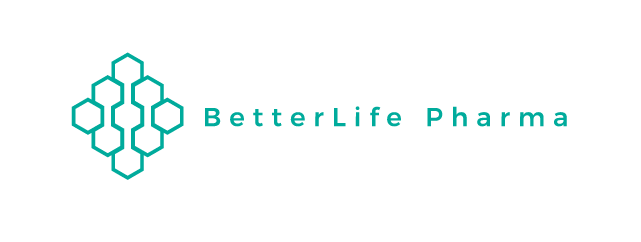 Press:BetterLife’s Recent Acquisition: Taking LSD from Experimental to a Major Therapeutic ApplicationBetterLife Pharma Inc. (“BetterLife” or the “Company”) (CSE: BETR / OTCQB: BETRF / FRA: NPAU), an emerging biotech focused on the development and commercialization of cutting edge treatments, today announced the value proposition of its acquisition of Transcend Biodynamics, LLC’s (“Transcend”) manufacturing patent “Process of synthesizing 2-Bromo-LSD.”  While the medicalization of psychedelics is evolving and gaining momentum at an extraordinary pace, such therapeutics still face regulatory hurdles in the areas of manufacturing, formulating, and ultimately dispensing or the rescheduling of Schedule I drugs to patients. Attaining the goals of any given psychedelic-based endeavour will require the removal of federally scheduled enforcement status and global United Nations drug conventions of which the United States and Canada are both participants. Authors of "An ethical exploration of barriers to research on controlled drugs" in the American Journal of Bioethics have been quoted stating, "the classification of drugs as Schedule I amounts to an unsurmountable barrier to research."  LSD has been federally scheduled since 1970, and the rescheduling progress is subject to the  FDA's abuse potential assessment that will include an analysis of the 8 factors of the Controlled Substance Act.  It is important to note that rescheduling, while removing a substance from Schedule 1, still implies a reduction to a lesser schedule, not a removal from the Controlled Substance Act (CSA).  

“BetterLife’s acquisition of Transcend’s intellectual property allows us a rapid pathway forward to drug manufacturing and human clinical studies without the regulatory hurdles seen elsewhere in this industry,” stated Dr. Ahmad Doroudian, Chief Executive Officer of BetterLife. “With the acquisition of this intellectual property, we have solved the problem that has plagued psychedelic therapies for so many decades.  Our highly experienced clinical team will be placing 2-Bromo-LSD into multi-center United States clinical research locations without restriction.” Patrick Kroupa, Transcend’s President shares, “Having spent decades working with psychedelic molecules which are remarkably effective at addressing addiction and mental health disorders, it can be heart-breaking to witness the disconnect between what is, and what should be. The regulatory hurdles and barriers associated with administering psychedelics to human subjects are staggering. I'm very excited by the opportunities presented by BetterLife's experienced clinical research team enabling Transcend's novel therapeutics to reach human beings in need of help.”2-Bromo-LSD is a nontoxic second-generation LSD-derived molecule that mimics the therapeutic potential of LSD, without the psychedelic effects or hallucinations. Transcend’s patented process which allows for cost effective manufacturing of 2-Bromo-LSD without the need to make LSD makes Transcend the only entity with the ability to synthesize 2-Bromo-LSD without the regulatory hurdles of handling a Schedule 1 controlled substance. About BetterLife Pharma Inc.BetterLife Pharma Inc. is an emerging biotechnology company engaged in the development and commercialization of therapeutic pharmaceuticals as well as drug delivery platform technologies. BetterLife is refining and developing drug candidates from a broad set of complementary interferon-based technologies which have the potential to engage the immune system to fight virus infections, such as the coronavirus disease (COVID-19) and human papillomavirus (HPV), and/or to directly inhibit tumors to treat specific types of cancer. For further information please visit www.abetterlifephama.com. About Transcend BiodynamicsTranscend is a research focused biotechnology company creating and clinically validating an evolving IP portfolio of novel molecules and drug delivery mechanisms for clinical trials and commercialization. Transcend is focused on developing second generation psychedelic compounds, peptides, pro-drugs, and nutraceuticals to address unmet needs within mental health, wellness, and anti-aging industries. Contact Information:Ahmad Doroudian, Chief Executive Officer
Email: Ahmad.Doroudian@blifepharma.com
Phone: 604-221-0595 

Dost Mustaq, BDA International Investor Relations Contact 
Email: ir@blifepharma.com 
Phone: 646-679-4321The Canadian Securities Exchange does not accept responsibility for the adequacy or accuracy of this release.Neither the Canadian Securities Exchange nor its Market Regulator (as that term is defined in the policies of the Canadian Securities Exchange) accepts responsibility for the adequacy or accuracy of this release. The Canadian Securities Exchange has not in any way passed upon the merits of the proposed transaction and has neither approved nor disapproved the contents of this press release.CAUTIONARY NOTE REGARDING FORWARD-LOOKING STATEMENTSNo Securities Exchange has reviewed nor accepts responsibility for the adequacy or accuracy of the content of this news release. This news release contains forward-looking statements relating to product development, licensing, commercialization and regulatory compliance issues and other statements that are not historical facts. Forward-looking statements are often identified by terms such as “will”, “may”, “should”, “anticipate”, “expects” and similar expressions. All statements other than statements of historical fact, included in this release are forward-looking statements that involve risks and uncertainties. There can be no assurance that such statements will prove to be accurate and actual results and future events could differ materially from those anticipated in such statements. Important factors that could cause actual results to differ materially from the Company’s expectations include the failure to satisfy the conditions of the relevant securities exchange(s) and other risks detailed from time to time in the filings made by the Company with securities regulations. The reader is cautioned that assumptions used in the preparation of any forward-looking information may prove to be incorrect. Events or circumstances may cause actual results to differ materially from those predicted, as a result of numerous known and unknown risks, uncertainties, and other factors, many of which are beyond the control of the Company. The reader is cautioned not to place undue reliance on any forward-looking information. Such information, although considered reasonable by management at the time of preparation, may prove to be incorrect and actual results may differ materially from those anticipated. Forward-looking statements contained in this news release are expressly qualified by this cautionary statement. The forward-looking statements contained in this news release are made as of the date of this news release and the Company will update or revise publicly any of the included forward-looking statements as expressly required by applicable law.